世界知识产权组织标准委员会（CWS）第六届会议2018年10月15日至19日，日内瓦产权组织标准中的推荐日期格式秘书处编拟的文件导　言.	产权组织标准委员会（CWS）在2017年5月29日至6月2日举行的第五届会议上，通过了产权组织标准ST.27“关于交换专利法律状态数据的建议”。标准委员会要求XML4IP工作队与法律状态工作队协商，根据新产权组织标准ST.27开发XML架构组件，以便为交换专利法律状态数据提供便利。（见文件CWS/5/22第50段和第54段。）.	标准委员会注意到，参考了产权组织标准ST.2的产权组织标准ST.27中所推荐的日期格式，和基于产权组织标准ST.96的专利法律状态未来可扩展标记语言（XML）的架构组件之间，可能存在不一致。考虑到上述可能的不一致，标准委员会要求秘书处审查产权组织标准中的推荐日期格式，并向第六届会议报告结果。（见文件CWS/5/22第56段和第57段。）产权组织标准中所用的日期格式.	为跟进CWS/5的工作，秘书处已经对产权组织各种标准的日期格式与产权组织标准ST.2所推荐的格式之间可能存在的不一致进行了调查；并调查了是否应当对包括标准ST.2在内的相关产权组织标准进行任何修正。.	产权组织标准ST.2建议，日历日期的完整表示方法应当是一串由八位数构成的数字数据，其中的数据元素可采用以下任一顺序：（a）CCYY MM DD，或（b）DD MM CCYY；其中“CCYY”表示日历年，“MM”表示日历年内的日历月的序数，“DD”表示日历月中某一天的序数。建议将上述选项（a）中提出的顺序用于电子数据存储领域和电子数据载体上的数据传输。为使印刷的工业产权文件和印刷的官方公报上的日历日期以及电子工业产权信息产品用户界面上的日历日期易于辨认，各日期元素应以英文句号、斜杠或连字符等符号加以分隔，或以空格分隔。（见产权组织标准ST.2第7段和第11‍段。）.	以下产权组织标准在日历日期格式方面参考了标准ST.2：ST.1、ST.7/A、ST.9、ST.10、ST.10/C、ST.14、ST.18、ST.26、ST.27、ST.37、ST.50、ST.60、ST.63、ST.80和ST.81。不过，产权组织XML标准，即ST.36、ST.66、ST.86和ST.96，并未参考标准ST.2。标准ST.36定义了自己的日期格式，即YYYYMMDD，例如：20040717代表2004年7月17日；标准ST.66和ST.86参考ISO 8601《数据元素和交换格式-信息交换-日期表示方法》，即“YYYY-MM-DD”，例如：2018-10-15；标准ST.96使用由万维网联盟（W3C）定义的xs:date数据类型，即“YYYY-MM-DD”，例如：2018-10-‍15。.	此外，由于产权组织标准ST.2和W3C参考ISO 8601《数据元素和交换格式-信息交换-日期表示方法》，产权组织标准中提及或使用的日期格式应与ISO 8601保持一致。日期格式之间的区别在于是否明确建议将分隔符“-”包含在三个日期元素中。.	另外，应当指出的是，上面提到的产权组织XML标准也参考产权组织涉及业务信息的其他标准，例如ST.3、ST.9、ST.60和ST.80，但根据自身的XML设计规则和约定，对XML格式中的信息进行了重组。提　议.	秘书处认为，标准ST.2的主要目的是对八位完整的数字位置提出建议，而不是六位，并且推荐数字组件的顺序最好是年、月和日。.	目前的产权组织标准ST.2于1997年5月出版，当时尚未采用XML技术。因此，不妨考虑是否修订标准ST.2更为适当，特别是其中的第11段，以明确XML的日期格式应遵循W3C的建议，即YYYY-MM-DD。但是，基于文档类型定义（DTD）XML技术的标准ST.36并非如此，因为它可以应用于XML架构技术。因此，秘书处认为最好使目前的XML推荐日期格式保持不变，也就是说，没有分隔符的日期格式“YYYYMMDD”将用于XML DTD格式，日期格式“YYYY-MM-DD”应当用于XML架构格式。这是因为XML标准针对产权组织其他标准中定义的其他业务数据，定义了自己的数据模型。.	此外，产权组织标准ST.27参考产权组织标准ST.2，并在示例中使用日期格式“YYYYMMDD”。但是，与其他非XML标准一样，产权组织标准ST.27并未规定XML结构中的法律状态数据采用何种形式，尽管XML被认为将用于法律状态数据交换。.	根据CWS的要求，XML4IP工作队正在根据产权组织标准ST.27和ST.96为法律状态数据（法律状态XML）开发XML架构组件。在当前的架构草案中，尽管标准ST.27推荐根据ST.2使用特定的日期类型，基于ST.96的法律状态XML架构仍采用xsd:date。.	总之，秘书处认为产权组织所有标准中关于日期格式的所有建议都与ISO 8601相一致。因此，秘书处提议不要更改与日期格式有关的任何产权组织标准，并请标准委员会再次确认法律状态数据XML应以产权组织标准ST.96为基础。.	请标准委员会注意本文件的内容，并考虑所推荐的数据格式，审议上文第12段中所述的保持各项标准不变的提议。[文件完]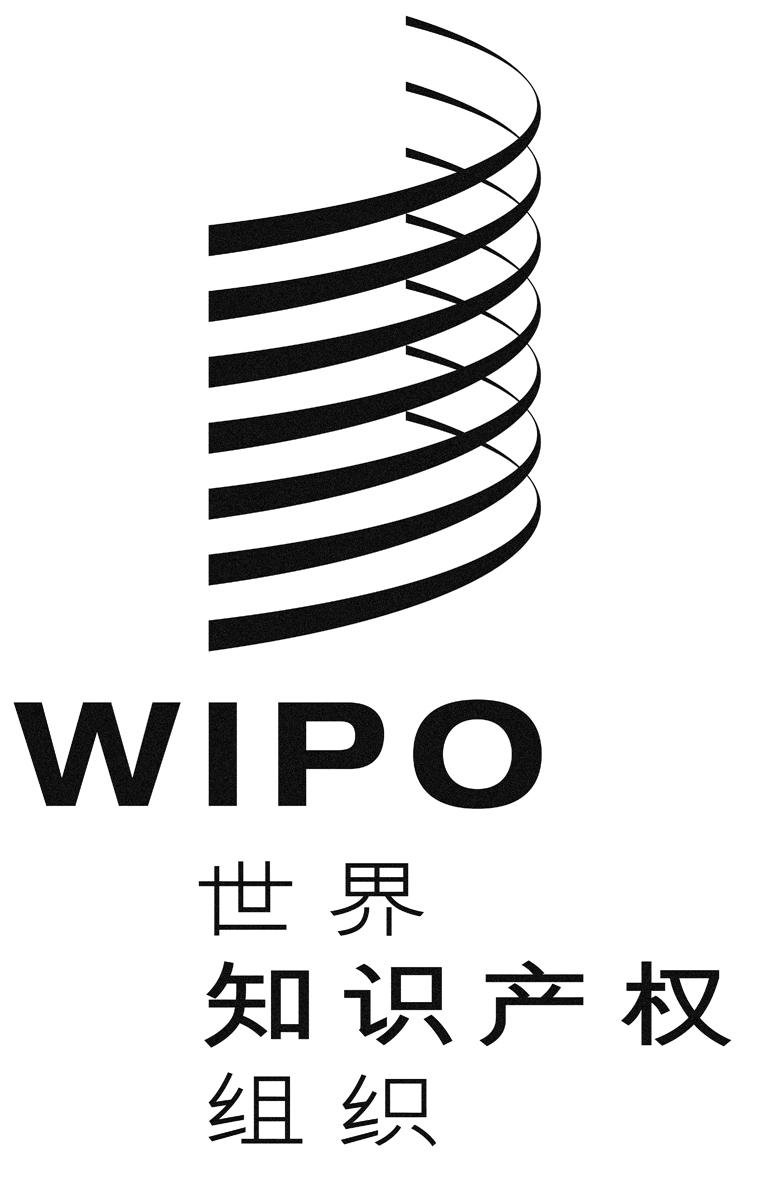 Ccws/6/21cws/6/21cws/6/21原 文：英文原 文：英文原 文：英文日 期：2018年9月3日  日 期：2018年9月3日  日 期：2018年9月3日  